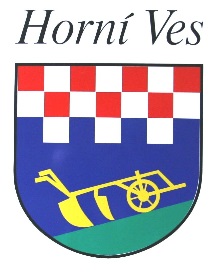   43. ZASEDÁNÍ ZASTUPITELSTVA OBCE Horní Ves       konané dne 29.1.2018 na OÚ Horní Ves. 1. Zahájení. 43. zasedání ZO Horní Ves zahájil starosta obce Petr Kapoun v 19:30 hod., starosta přivítal zastupitele obce a konstatoval, že zastupitelstvo obce je usnášení schopné, přítomno je 7 členů zastupitelstva. Dále přivítal hosta pí. Ludmilu Trávníčkovou, účetní obce.Program:1. Zahájení 2. Stavební záležitosti	3. Majetkoprávní záležitosti4. Finanční záležitosti5. Životní prostředí     6. Lesní hospodářství  7. Obecní záležitosti  8. Rozpočtové opatření č. 11/2017 a č. 12/2017Dnešní zasedání bylo řádně svoláno, zastupitelé pozváni telefonicky a e-mailem a pozvánka byla umístěná na úřední desce OÚ.    Návrhová komise:                  	Ing. Milan Makovička, Vlastimil LysýOvěřovatelé zápisu:                	Karel Mach, Aleš Parkan DiS.Zápis z min. jednání ověřili:   	Tomáš Sacha, mgr. Martina VávrováUsnesení č.01//43/2018.Zastupitelstvo obce schválilo program svého 43. zasedání, návrhovou komisi ověřovatele zápisu.	Usnesení bylo přijato 7 hlasy pro, proti 0, zdržel 0.2. Stavební záležitostiStarosta obce seznámil ZO s protokolem o závěrečné kontrolní prohlídce stavby – Novostavba rodinného domu na pozemku p.č.st.. 217 vzniklým GP č. 275-30/2017 a p.č. 857/4 v obci a k.ú. Horní Ves, vydaného pro Petra Červenku, Sídliště Janštejn 56. Novostavba splňuje podmínky v souladu se Stavebním zákonem pro trvalé užívání stavby a bylo jí přiděleno č.p. 152.Starosta obce seznámil ZO s územním souhlasem pro žadatele E.ON Distribuce, a.s. pro realizaci stavby Horní Ves, Nechvátal – kabel NN na pozemku p.č. 1244/28 a 103/1 v obci a k.ú. Horní Ves.Jedná se o připojení garáže stojící na pozemku p.č.st. 197 k elek. energetické soustavě.c)  Starosta obce seznámil ZO s územním souhlasem pro žadatele Pavla Sklenáře, Jihlávka 32,  pro         realizaci stavby – Stavba domovní ČOV umístěné na pozemku p.č. 857/37 v obci a k.ú. Horní Ves.d) Starosta obce seznámil ZO s oznámením o zahájení územního řízení pro žadatele Antonína Lisu, Horní      Ves 16, pro záměr – Výstavba rybníka „Na Vlčíně“ navrhovaného na pozemcích p.č. 590/16, 1360/1,     590/26, 590/32, 1360/2 a 590/27 v obci a k.ú. Horní Ves.e) Starosta obce seznámil ZO z oznámením o zahájení kolaudačního řízení a pozvání k ústnímu jednání     pro Zbyňka Venkrbce, Na Houfech 1026, 393 01 Pelhřimov, na Stavební úpravy a udržovací práce     stodoly u čp. 20 s přístavbou p.č.. 45 v obci a k.ú. Horní Ves na pozemku st.p.č. 51 a p.č. 45/1 v obci a     k.ú. Horní Ves.f) Starosta obce seznámil ZO se stavebním povolením  pro Aleše a Ludmilu Kubů, Horní Ves 62, na    Novostavbu víceúčelového hospodářského objektu na pozemku p.č.st. 68 a p.č. 66/7 v obci a k.ú. Horní     Ves.g) Starosta obce seznámil ZO s výzvou k účasti na závěrečné kontrolní prohlídce pro Přemysla     Makovičku, Horní Ves 54, na stavbu – Sklad sena a slámy na pozemku st.p.č. 92/1 v obci a k.ú. Horní     Ves, dne 22.2.2018 ve 13 hodin.h) Nabídka na opravu střechy č.p. 14, kterou zaslal Petr Strakay – střechyObytná část č.p. 14 ……………….	260 565 Kč	bez DPH							315 283 Kč         s DPHStodola č.p. 14 ……………...…….	135 350 Kč	bez DPH							163 773 Kč         s DPHCelkem					395 915 Kč	bez DPH479 056 Kč 	    s DPH3. Majetkoprávní záležitostiStarosta obce seznámil ZO s protokolem o vytyčení hranice pozemku p.č. 19/5, s budoucím záměrem výstavby RD, které proběhlo 28.11.2017. Zjištěný stav oplocení není v souladu s hranicí pozemku. Starosta seznámi ZO s plánovaným rozdělením pozemku 105/17 ve vlastnictví obce, na kterém se nachází hospodářská část stavby č.p. , jejíž vlastníkem je Oldřiška Válková. Předpokládaná rozdělená plocha má výměru 48 m2, Geodetické práce provádí Geodézie Vysočina, Pelhřimov.4. Finanční záležitostia) Stavy účtu k 31.12.2017 1) Poštovní spořitelna ………………….	2 184 814,35 Kč2) Waldvierter Sparkasse Bank AG ……	   172 513,78 Kč3) MONETA Money Bank …………….	5 295 333,69 Kč4) ČNB  ………………………………...	   618 008,29 Kč	    Celkem ………………………………	8 270 670,11 Kč Výkaz FIN 2 – 12 M , 2017 – 12 Rozpočtové příjmy …………………………. 	7 485 099,63 KčRozpočtové výdaje ………………………….	5 748 134,88 KčHospodářský výsledek ………………………	1 736 964,75 Kčb) Poplatky TKOStarosta obce představil návrh na výběr poplatků za svoz komunálního odpadu. Navržené sazby jsou 500,-Kč /občana, dále 500,- Kč/rekreační objekt. Děti do 15-ti let budou od poplatku osvobozeny.Usnesení č.02/43/2018.Zastupitelstvo obce schválilo poplatek za svoz komunálního odpadu ve výši 500,-Kč/obyvatele, 500,-Kč/rekreační objekt, děti do 15-ti let jsou od poplatku osvobozeny.Usnesení bylo přijato 7 hlasy, proti 0, zdržel 0.c) Poplatky vodné, stočné a za psiStarosta obce navrhl ZO poplatek za vodné a stočné 14,-Kč/m3. Cena se skládá z vodného 9,-Kč/m3 a stočného 5,-Kč/m3. Od poplatku je osvobozena MŠ SEDMIKRÁSKA, SDH Horní Ves a SK Horní Ves z.s.. Poplatek za každého psa je stanoven na 100,-Kč.Ceny jsou uvedeny včetně DPH.Usnesení č. 3/43/2018.ZO schválilo výši poplatků  za vodné a stočné 14,-Kč/m3 včetně DPH.Od poplatku je osvobozena MŠ SEDMIKRÁSKA, SDH Horní Ves a SK Horní Ves z.s.. Poplatek za každého psa je stanoven na 100,-Kč včetně DPH.  Usnesení bylo přijato   7 hlasy, proti 0, zdržel 0.Termín výběrů poplatků:Výběr poplatků za TKO: 17.2. a 3.3. 2018Výběr poplatků za vodné, stočné a psi 24.3. a 7.4.2018 4. Životní prostředí	Starosta obce seznámil ZO s radiologickým rozborem vody ze sondy pro novou studnu pitné vody. Vyšetření vzorku proběhlo od 28.11 – 1.12.2017. Objemová aktivita radonu ……. 20 Bq/l (limitní množství je max. 300 Bq/l)      b)  Starosta seznámil ZO s celkovým rozborem vody ze sondy pro novou studnu pitné vody.		Hliník ………………………….0,714 mg/l (limitní množství je max. 0,20 mg/l)		Mangan ……………………….   0,06 mg/l (limitní množství je max. 0,050 mg/l)		Železo …………………………  0,70 mg/l (limitní množství je max. 0,20 mg/l)		Dále byly překročeny mikrobiologické parametry – jedná se o otevřenou sondu, proto tyto                          hodnoty nejsou směrodatné.		Pesticidní látky nebyly v rozboru zjištěny.       c) Projednání výsledku hydrogeologického průzkumu  - posílení vodních zdrojů veřejného vodovodu,           které provedl mgr. Radek Mičke, výsledkem hydrogeologického průzkumu je doporučen u sondy pro             novou studni jako vhodného zdroje a současně doporučení k vytvoření bočních sběračů v nové studni.       d) Starosta obce seznámil ZO s pokračováním projektu Revitalizace zeleně v intravilánu obce.	V současné době je návrh projektu posuzován agenturou životního prostředí.       e) Výsledek dotační ho řízení výzvy č. 68 MŽP, 6ádost o dotaci na projekt „Prevence vzniku odpadu na              území DSO Nová Lípa „ , který byl podán DSO Nová Lípa, pro své členy.             Nová Lípa byl vyhodnocen jako nejlepší a umístil se na prvním místě, výše uvedené výzvy.Celkové náklady projektu …………….	6 341 610,00 Kč	Výše dotace …………………………..	5 390 368,50 Kč	Podíl příjemce ………………………...	   951 241,50 Kč5. Lesní hospodářstvíOdvezena smrková kulatina 2 x auto 63 m3,.Martin Ficek – zdělávání polomů v Lísku pod tratí a v Ještěnici.Příprava na jarní výsadbu  asi 6000 ks/smrků, 500 ks/buků.6. Obecní záležitostiStarosta obce seznámil ZO s pasportizací komunikací v katastru obce Horní Ves. ZO má k dispozici dokumentaci, včetně návrhu vyhlášky.ZO projednalo předloženou dokumentaci.Usnesení č. 4/43/2018.ZO schválilo navrženou dokumentaci pasportizace komunikací, pěšin a chodníků.  Usnesení bylo přijato   7 hlasy, proti 0, zdržel 0.Starosta obce seznámil ZO s dotací – Program obnovy venkova Vysočiny 2018, předpokládaná výše dotace je 127 tis Kč z Fondu Vysočiny. Návrh je dotaci využít na spoluúčast při financování výměny střešní krytiny na obytné části a stodoly KZO obce.Usnesení č. 5/43/2018.ZO schválilo využití dotace „Program obnovy venkova“ na spolufinancování výměny střešní krytina na č.p. 14.  Usnesení bylo přijato   7 hlasy, proti 0, zdržel 0.c)  Starosta seznámil ZO s provedenou kontrolou provedenou Úřadem práce České republiky, kterou      provedla Jitka Wastlová a ing. Eliška Hošková. Předmět kontroly  - Hospodaření s veřejnými      prostředky, dohoda o poskytnutí příspěvku na vytvoření pracovních příležitostí v rámci VPP.    Výsledek kontroly bez závad.7. Rozpočtové opatření č. 11/2017 a 12/2017Starosta obce seznámil ZO s rozpočtovým opatřením č.11/2017 a 12/2017 – příjmy a výdaje jsou vyrovnané.Návrh rozpočtového opatření č. 11/2017 a 12/2017 je vyvěšen na úřední desce a v rozklikávacím rozpočtu obce na webu obce.   Zapsal :                              Ing. Petr Kapoun			                 starosta       V Horní Vsi  29.1.2018        Ověřovatelé zápisu:		.                                          	Ing. Milan Makovička				Vlastimil Lysý